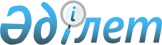 Соглашение между Правительством Республики Казахстан и Правительством Российской Федерации о сотрудничестве и обмене информацией в области борьбы с нарушениями налогового законодательстваСоглашение 6 июля 1998 года Москва. Вступило в силу 6 июля 1998 года(Официальный сайт МИД РК - Вступило в силу с даты подписания)

      Правительство Республики Казахстан и Правительство Российской Федерации, именуемые далее Сторонами, 

      руководствуясь национальными законодательствами и международными обязательствами своих государств, 

      исходя из взаимной заинтересованности в эффективном решении задач, связанных с предупреждением, выявлением и пресечением нарушений налогового законодательства, обеспечением экономической безопасности своих государств, 

      придавая важное значение использованию в этих целях всех правовых и других возможностей, согласились о нижеследующем: 



 

                               Статья 1 

                         Предмет Соглашения 



 

      1. Предметом настоящего Соглашения является сотрудничество компетентных органов Сторон с целью организации эффективной борьбы с нарушениями налогового законодательства. 

      2. Настоящее Соглашение не затрагивает прав и обязательств Сторон, вытекающих из международных договоров об оказании правовой помощи по гражданским и уголовным делам, участниками которых являются Республика Казахстан и Российская Федерация. 



 

                               Статья 2 

                            Термины 



 

      Для целей настоящего Соглашения следующие термины означают: 

      а) "компетентный орган": 

      для Казахстанской Стороны - Комитет налоговой полиции Министерства финансов Республики Казахстан; 

      для Российской Стороны - Федеральная служба налоговой полиции Российской Федерации. 

      В случае изменения официального наименования компетентных органов Стороны незамедлительно уведомляют об этом друг друга; 

      б) "нарушения налогового законодательства" - преступления и (или) правонарушения в сфере налогового законодательства, борьба с которыми возложена на компетентные органы Сторон. 



 

                               Статья 3 

                        Формы сотрудничества 



 

      Стороны в рамках настоящего Соглашения используют следующие формы сотрудничества: 

      обмен информацией о нарушениях налогового законодательства юридическими и физическими лицами; 

      взаимодействие по вопросам проведения мероприятий, направленных на предупреждение, выявление и пресечение нарушений налогового законодательства; 

      представление соответствующим образом заверенных копий документов, связанных с налогообложением юридических и физических лиц; 

      обмен информацией о национальных налоговых системах, об изменениях и дополнениях налогового законодательства, а также методическими рекомендациями по организации борьбы с нарушениями налогового законодательства; 

      обмен опытом по созданию и обеспечению функционирования информационных систем, используемых в борьбе с нарушениями налогового законодательства; 

      осуществление координации деятельности по вопросам, возникающим в процессе сотрудничества, включая создание рабочих групп, обмен представителями и обучение кадров; 

      проведение научно-практических конференций и семинаров по проблемам борьбы с нарушениями налогового законодательства. 

      Компетентные органы Сторон осуществляют сотрудничество в рамках настоящего Соглашения, руководствуясь национальным законодательством и международными обязательствами своих государств. 

      По вопросам, связанным с выполнением настоящего Соглашения, компетентные органы Сторон взаимодействуют друг с другом непосредственно. 



 

                               Статья 4 

                 Обмен информацией о нарушениях налогового 

                         законодательства 



 

      1. Обмен информацией о нарушениях налогового законодательства осуществляется по вопросам: 

      сокрытия доходов юридическими и физическими лицами от налогообложения с указанием способов, применяемых нарушителями налогового законодательства; 

      открытия счетов в государственных и коммерческих банках юридическими и физическими лицами, а также движения средств по этим счетам, если есть основания полагать, что на них находятся скрываемые от налогообложения суммы; 

      определения размеров налогооблагаемой базы и сумм взимаемых налогов с юридических и физических лиц, нарушивших налоговое законодательство, а также по иным вопросам, связанным с предупреждением, выявлением и пресечением нарушений налогового законодательства. 

      2. Информация, предусмотренная в пункте 1 настоящей статьи, предоставляется компетентным органом одной Стороны на основании запроса компетентного органа другой Стороны при условии, что предоставление информации не противоречит национальному законодательству и интересам государства запрашиваемой Стороны. 

      Если компетентный орган одной из Сторон считает, что информация, которой он располагает, представляет интерес для компетентного органа другой Стороны, он может представить эту информацию по собственной инициативе. 



 

                               Статья 5 

                        Проведение мероприятий 



 

      Взаимодействие компетентных органов Сторон при проведении мероприятий по предупреждению, выявлению и пресечению нарушений налогового законодательства в отношении лиц, совершивших такие нарушения или подозреваемых в их совершении, включает совместное планирование, использование сил и средств, обмен информацией о ходе и результатах проведения этих мероприятий. 



 

                               Статья 6 

                    Представление копий документов 



 

      Компетентные органы Сторон представляют друг другу по запросу копии документов, касающихся налогообложения юридических и физических лиц (счета, фактуры, накладные, договоры, контракты, сертификаты, справки и другие), а также документов по вопросам, имеющим отношение к нарушениям налогового законодательства. 

      Копии заверяются подписью уполномоченного лица и печатью запрашиваемого компетентного органа. 



 

                               Статья 7 

                 Обмен материалами правового характера 



 

      Компетентные органы Сторон осуществляют обмен информацией о национальных налоговых системах, правовых основах проведения расследований преступлений и производства по делам об административных правонарушениях в области налогового законодательства, информируют друг друга об изменениях налогового законодательства не позднее одного месяца после принятия новых нормативных правовых актов или внесения изменений в действующие нормативные правовые акты. 



 

                               Статья 8 

                      Сотрудничество по вопросам 

                      информационного обеспечения 



 

      Компетентные органы Сторон осуществляют обмен опытом, методиками и научными материалами по вопросам создания и функционирования информационных систем при организации борьбы с нарушениями налогового законодательства. 



 

                               Статья 9 

                       Обмен опытом и оказание 

                      помощи в подготовке кадров 



 

      Компетентные органы Сторон сотрудничают в обучении и переподготовке кадров на базе своих учебных заведений, проведении совместных научных исследований, научно-практических конференций и семинаров по актуальным вопросам борьбы с нарушениями налогового законодательства, а также обмениваются экспертами. 

      Конкретные формы реализации данного сотрудничества и, в частности, его финансирование определяются соответствующими соглашениями, заключаемыми между компетентными органами Сторон. 



 

                               Статья 10 

                      Форма и содержание запроса 



 

      1. Запрос на получение информации должен передаваться в письменной форме или посредством использования технических средств передачи текста. 

      В случаях, не терпящих отлагательства, может быть принят устный запрос, переданный посредством телефонной связи, однако он должен быть незамедлительно подтвержден в письменной форме. 

      При использовании технических средств передачи текста, а также при возникновении сомнений в отношении подлинности или содержания полученного запроса запрашиваемый компетентный орган может запросить подтверждение в письменной форме. 

      2. Запрос на получение информации должен содержать: 

      наименование запрашивающего компетентного органа; наименование запрашиваемого компетентного органа; краткое изложение существа запроса и его обоснование; другие сведения, необходимые для его исполнения. В запросе на получение информации по уголовным делам, кроме того, указываются: 

      краткое описание фактических обстоятельств дела; 

      квалификация преступления в соответствии с законодательством государства запрашивающей Стороны; 

      размер причиненного ущерба. 



 

                               Статья 11 

                           Исполнение запроса 



 

      1. Запрос принимается к исполнению незамедлительно. Запрашиваемый компетентный орган может в порядке уточнения запросить дополнительную информацию, если это необходимо для исполнения запроса. 

      2. При невозможности исполнить запрос запрашиваемый компетентный орган незамедлительно уведомляет об этом запрашивающий компетентный орган. 

      В исполнении запроса отказывается, если это может нанести ущерб суверенитету или безопасности государства либо противоречит законодательству государства запрашиваемой Стороны. 

      О причинах отказа в исполнении запроса уведомляется запрашивающий компетентный орган. 



 

                               Статья 12 

                  Взаимодействие при исполнении запроса 



 

      Запрашиваемый компетентный орган может разрешить уполномоченным представителям запрашивающего компетентного органа принять участие в исполнении запроса на территории своего государства, если это не противоречит законодательству его государства. 



 

                               Статья 13 

                              Языки 



 

      Запрос на получение информации и ответ на него составляются на русском языке. 

      В случае исполнения запроса на другом языке к нему прилагается заверенный перевод на русский язык. 



 

                               Статья 14 

                       Использование информации 



 

      Компетентные органы Сторон гарантируют конфиденциальность информации по вопросам, связанным с предупреждением, выявлением и пресечением нарушений налогового законодательства. 

      Информация, полученная в рамках настоящего Соглашения, не может быть передана третьей стороне без письменного согласия компетентного органа, предоставившего эту информацию. 



 

                               Статья 15 

                             Расходы 



 

      Компетентные органы Сторон несут расходы, связанные с исполнением настоящего Соглашения на территории своего государства. В случае получения запросов, требующих дополнительных расходов, вопрос об их финансировании рассматривается компетентными органами Сторон по взаимной договоренности. 

      Компетентные органы Сторон будут возмещать друг другу расходы по оплате услуг переводчиков, которые могут потребоваться при исполнении запроса, если иное не согласовано между ними. 

      При запланированных встречах, если нет другой письменной договоренности, принимающий компетентный орган обеспечивает и оплачивает все расходы, связанные с приемом делегации другого компетентного органа на территории своего государства, а направляющий компетентный орган несет расходы по оплате проезда членов делегации. 

      При проведении внеочередных встреч все расходы несет компетентный орган, являющийся их инициатором. 



 

                               Статья 16 

                Дальнейшие меры по реализации Соглашения 



 

      Представители компетентных органов Сторон при необходимости проводят консультации по вопросам, связанным с выполнением настоящего Соглашения. 



 

                               Статья 17 

           Вступление в силу и прекращение действия Соглашения 



 

      Настоящее Соглашение вступает в силу с даты его подписания и действует до истечения шести месяцев со дня получения одной из Сторон по дипломатическим каналам письменного уведомления другой Стороны о намерении прекратить действие настоящего Соглашения. 

      Совершено в г. Москве 6 июля 1998 года в двух экземплярах, каждый на казахском и русском языках, причем оба текста имеют одинаковую силу. 

      В случае возникновения разногласий при толковании положений настоящего Соглашения используется текст на русском языке. 

 

                                                                  (Подписи) (Специалисты: Умбетова А.М., 

               Склярова И.В.) 
					© 2012. РГП на ПХВ «Институт законодательства и правовой информации Республики Казахстан» Министерства юстиции Республики Казахстан
				